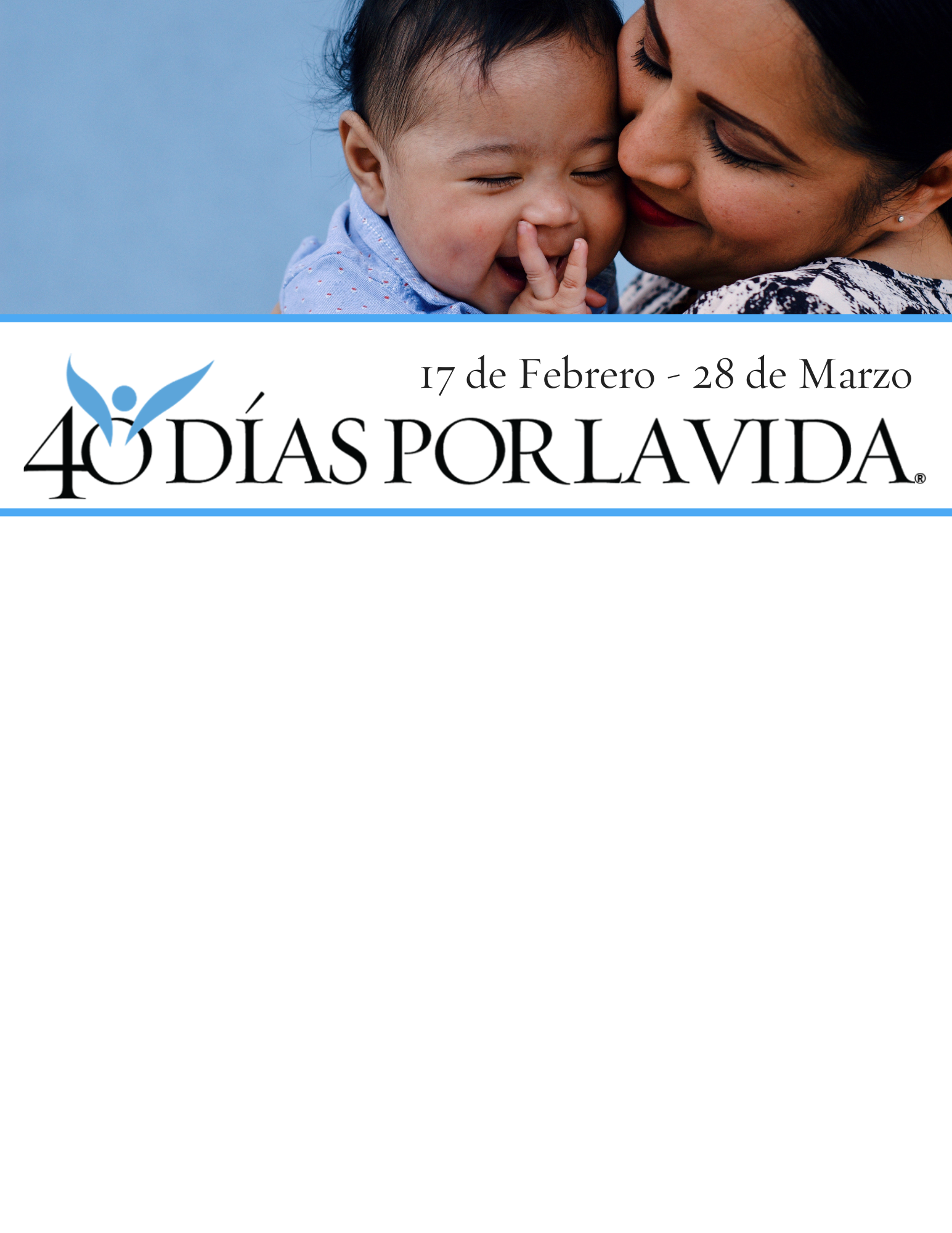 ¡AYUDA A SALVAR VIDAS EN MOBILE!40daysforlife.com/mobile